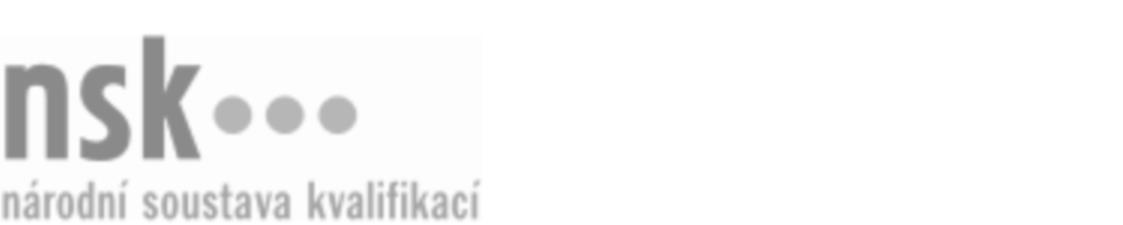 Autorizované osobyAutorizované osobyAutorizované osobyAutorizované osobyAutorizované osobyAutorizované osobyAutorizované osobyAutorizované osobyDetektiv koncipient / detektivka koncipientka (kód: 68-009-M) Detektiv koncipient / detektivka koncipientka (kód: 68-009-M) Detektiv koncipient / detektivka koncipientka (kód: 68-009-M) Detektiv koncipient / detektivka koncipientka (kód: 68-009-M) Detektiv koncipient / detektivka koncipientka (kód: 68-009-M) Detektiv koncipient / detektivka koncipientka (kód: 68-009-M) Detektiv koncipient / detektivka koncipientka (kód: 68-009-M) Detektiv koncipient / detektivka koncipientka (kód: 68-009-M) Autorizující orgán:Autorizující orgán:Ministerstvo vnitraMinisterstvo vnitraMinisterstvo vnitraMinisterstvo vnitraMinisterstvo vnitraMinisterstvo vnitraMinisterstvo vnitraMinisterstvo vnitraMinisterstvo vnitraMinisterstvo vnitraMinisterstvo vnitraMinisterstvo vnitraSkupina oborů:Skupina oborů:Právo, právní a veřejnosprávní činnost (kód: 68)Právo, právní a veřejnosprávní činnost (kód: 68)Právo, právní a veřejnosprávní činnost (kód: 68)Právo, právní a veřejnosprávní činnost (kód: 68)Právo, právní a veřejnosprávní činnost (kód: 68)Právo, právní a veřejnosprávní činnost (kód: 68)Povolání:Povolání:Detektiv koncipientDetektiv koncipientDetektiv koncipientDetektiv koncipientDetektiv koncipientDetektiv koncipientDetektiv koncipientDetektiv koncipientDetektiv koncipientDetektiv koncipientDetektiv koncipientDetektiv koncipientKvalifikační úroveň NSK - EQF:Kvalifikační úroveň NSK - EQF:444444Platnost standarduPlatnost standarduPlatnost standarduPlatnost standarduPlatnost standarduPlatnost standarduPlatnost standarduPlatnost standarduStandard je platný od: 21.10.2022Standard je platný od: 21.10.2022Standard je platný od: 21.10.2022Standard je platný od: 21.10.2022Standard je platný od: 21.10.2022Standard je platný od: 21.10.2022Standard je platný od: 21.10.2022Standard je platný od: 21.10.2022Detektiv koncipient / detektivka koncipientka,  29.03.2024 5:39:17Detektiv koncipient / detektivka koncipientka,  29.03.2024 5:39:17Detektiv koncipient / detektivka koncipientka,  29.03.2024 5:39:17Detektiv koncipient / detektivka koncipientka,  29.03.2024 5:39:17Detektiv koncipient / detektivka koncipientka,  29.03.2024 5:39:17Strana 1 z 3Strana 1 z 3Autorizované osobyAutorizované osobyAutorizované osobyAutorizované osobyAutorizované osobyAutorizované osobyAutorizované osobyAutorizované osobyAutorizované osobyAutorizované osobyAutorizované osobyAutorizované osobyAutorizované osobyAutorizované osobyAutorizované osobyAutorizované osobyNázevNázevNázevNázevNázevNázevKontaktní adresaKontaktní adresa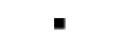 5 Points Group a.s.5 Points Group a.s.5 Points Group a.s.5 Points Group a.s.5 Points Group a.s.Českobratrská 2227/7, 70200 OstravaČeskobratrská 2227/7, 70200 Ostrava5 Points Group a.s.5 Points Group a.s.5 Points Group a.s.5 Points Group a.s.5 Points Group a.s.Českobratrská 2227/7, 70200 OstravaČeskobratrská 2227/7, 70200 OstravaČeskobratrská 2227/7, 70200 OstravaČeskobratrská 2227/7, 70200 OstravaAMOS - Jihočeská vzdělávací společnost, s.r.o.AMOS - Jihočeská vzdělávací společnost, s.r.o.AMOS - Jihočeská vzdělávací společnost, s.r.o.AMOS - Jihočeská vzdělávací společnost, s.r.o.AMOS - Jihočeská vzdělávací společnost, s.r.o.Krajinská 230/31, 37001 České BudějoviceKrajinská 230/31, 37001 České BudějoviceAMOS - Jihočeská vzdělávací společnost, s.r.o.AMOS - Jihočeská vzdělávací společnost, s.r.o.AMOS - Jihočeská vzdělávací společnost, s.r.o.AMOS - Jihočeská vzdělávací společnost, s.r.o.AMOS - Jihočeská vzdělávací společnost, s.r.o.Krajinská 230/31, 37001 České BudějoviceKrajinská 230/31, 37001 České BudějoviceKrajinská 230/31, 37001 České BudějoviceKrajinská 230/31, 37001 České BudějovicePhDr. Beneš Jaroslav MBAPhDr. Beneš Jaroslav MBAPhDr. Beneš Jaroslav MBAPhDr. Beneš Jaroslav MBAPhDr. Beneš Jaroslav MBADrmoul 292, 35301 DrmoulDrmoul 292, 35301 DrmoulPhDr. Beneš Jaroslav MBAPhDr. Beneš Jaroslav MBAPhDr. Beneš Jaroslav MBAPhDr. Beneš Jaroslav MBAPhDr. Beneš Jaroslav MBADrmoul 292, 35301 DrmoulDrmoul 292, 35301 DrmoulBc. Beníšek JanBc. Beníšek JanBc. Beníšek JanBc. Beníšek JanBc. Beníšek JanVrábská 917, 25001 Brandýs nad Labem-Stará BoleslavVrábská 917, 25001 Brandýs nad Labem-Stará BoleslavBc. Beníšek JanBc. Beníšek JanBc. Beníšek JanBc. Beníšek JanBc. Beníšek JanVrábská 917, 25001 Brandýs nad Labem-Stará BoleslavVrábská 917, 25001 Brandýs nad Labem-Stará BoleslavVrábská 917, 25001 Brandýs nad Labem-Stará BoleslavVrábská 917, 25001 Brandýs nad Labem-Stará BoleslavBc. Beníšek StanislavBc. Beníšek StanislavBc. Beníšek StanislavBc. Beníšek StanislavBc. Beníšek StanislavPoplužní 72, 33601 BlovicePoplužní 72, 33601 BloviceBc. Beníšek StanislavBc. Beníšek StanislavBc. Beníšek StanislavBc. Beníšek StanislavBc. Beníšek StanislavPoplužní 72, 33601 BlovicePoplužní 72, 33601 BloviceBest Decision s.r.o.Best Decision s.r.o.Best Decision s.r.o.Best Decision s.r.o.Best Decision s.r.o.Příčná II 888, 25242 JesenicePříčná II 888, 25242 JeseniceBest Decision s.r.o.Best Decision s.r.o.Best Decision s.r.o.Best Decision s.r.o.Best Decision s.r.o.Příčná II 888, 25242 JesenicePříčná II 888, 25242 JeseniceMgr. Bílek MarekMgr. Bílek MarekMgr. Bílek MarekMgr. Bílek MarekMgr. Bílek MarekOrlov 39, 26101 PříbramOrlov 39, 26101 PříbramMgr. Bílek MarekMgr. Bílek MarekMgr. Bílek MarekMgr. Bílek MarekMgr. Bílek MarekOrlov 39, 26101 PříbramOrlov 39, 26101 PříbramBohemia Manscraft, spol. s r.o.Bohemia Manscraft, spol. s r.o.Bohemia Manscraft, spol. s r.o.Bohemia Manscraft, spol. s r.o.Bohemia Manscraft, spol. s r.o.Dr. Stejskala 113/2, 37001 České BudějoviceDr. Stejskala 113/2, 37001 České BudějoviceBohemia Manscraft, spol. s r.o.Bohemia Manscraft, spol. s r.o.Bohemia Manscraft, spol. s r.o.Bohemia Manscraft, spol. s r.o.Bohemia Manscraft, spol. s r.o.Dr. Stejskala 113/2, 37001 České BudějoviceDr. Stejskala 113/2, 37001 České BudějoviceDr. Stejskala 113/2, 37001 České BudějoviceDr. Stejskala 113/2, 37001 České BudějoviceBOHEMIA MARTEN SECURITY s.r.o.BOHEMIA MARTEN SECURITY s.r.o.BOHEMIA MARTEN SECURITY s.r.o.BOHEMIA MARTEN SECURITY s.r.o.BOHEMIA MARTEN SECURITY s.r.o.Slavojova 579/9, 12800 Praha 2Slavojova 579/9, 12800 Praha 2BOHEMIA MARTEN SECURITY s.r.o.BOHEMIA MARTEN SECURITY s.r.o.BOHEMIA MARTEN SECURITY s.r.o.BOHEMIA MARTEN SECURITY s.r.o.BOHEMIA MARTEN SECURITY s.r.o.Slavojova 579/9, 12800 Praha 2Slavojova 579/9, 12800 Praha 2Slavojova 579/9, 12800 Praha 2Slavojova 579/9, 12800 Praha 2Bc. Cabáková GabrielaBc. Cabáková GabrielaBc. Cabáková GabrielaBc. Cabáková GabrielaBc. Cabáková GabrielaKafkova 1462/57, 16000 Praha 6Kafkova 1462/57, 16000 Praha 6Bc. Cabáková GabrielaBc. Cabáková GabrielaBc. Cabáková GabrielaBc. Cabáková GabrielaBc. Cabáková GabrielaKafkova 1462/57, 16000 Praha 6Kafkova 1462/57, 16000 Praha 6Kafkova 1462/57, 16000 Praha 6Kafkova 1462/57, 16000 Praha 6Český klub bezpečnostních služeb z.s.Český klub bezpečnostních služeb z.s.Český klub bezpečnostních služeb z.s.Český klub bezpečnostních služeb z.s.Český klub bezpečnostních služeb z.s.Křovinovo náměstí 109/11, 19300 Praha 9Křovinovo náměstí 109/11, 19300 Praha 9Křovinovo náměstí 109/11, 19300 Praha 9Křovinovo náměstí 109/11, 19300 Praha 9EMPORIO group s.r.o.EMPORIO group s.r.o.EMPORIO group s.r.o.EMPORIO group s.r.o.EMPORIO group s.r.o.Tylova 541, 43601 LitvínovTylova 541, 43601 LitvínovEMPORIO group s.r.o.EMPORIO group s.r.o.EMPORIO group s.r.o.EMPORIO group s.r.o.EMPORIO group s.r.o.Tylova 541, 43601 LitvínovTylova 541, 43601 LitvínovIng. Franková JiřinaIng. Franková JiřinaIng. Franková JiřinaIng. Franková JiřinaIng. Franková JiřinaKorunní 1208/74, 10100 Praha 10 - VinohradyKorunní 1208/74, 10100 Praha 10 - VinohradyKorunní 1208/74, 10100 Praha 10 - VinohradyKorunní 1208/74, 10100 Praha 10 - VinohradyMgr. Frühauf RadekMgr. Frühauf RadekMgr. Frühauf RadekMgr. Frühauf RadekMgr. Frühauf RadekSaturnova 1333, 10400 PrahaSaturnova 1333, 10400 PrahaMgr. Frühauf RadekMgr. Frühauf RadekMgr. Frühauf RadekMgr. Frühauf RadekMgr. Frühauf RadekSaturnova 1333, 10400 PrahaSaturnova 1333, 10400 PrahaMgr. Bc. Havelka JaroslavMgr. Bc. Havelka JaroslavMgr. Bc. Havelka JaroslavMgr. Bc. Havelka JaroslavMgr. Bc. Havelka JaroslavRýmařovská 1025, 46311 Vratislavice nad NisouRýmařovská 1025, 46311 Vratislavice nad NisouMgr. Bc. Havelka JaroslavMgr. Bc. Havelka JaroslavMgr. Bc. Havelka JaroslavMgr. Bc. Havelka JaroslavMgr. Bc. Havelka JaroslavRýmařovská 1025, 46311 Vratislavice nad NisouRýmařovská 1025, 46311 Vratislavice nad NisouRýmařovská 1025, 46311 Vratislavice nad NisouRýmařovská 1025, 46311 Vratislavice nad NisouMgr. Hončík VáclavMgr. Hončík VáclavMgr. Hončík VáclavMgr. Hončík VáclavMgr. Hončík VáclavSokolská 271, 38203 KřemžeSokolská 271, 38203 KřemžeIng. Bc. Hruška Marek Ph.D.Ing. Bc. Hruška Marek Ph.D.Ing. Bc. Hruška Marek Ph.D.Ing. Bc. Hruška Marek Ph.D.Ing. Bc. Hruška Marek Ph.D.Na Sovinci 866, 72400 OstravaNa Sovinci 866, 72400 OstravaIng. Bc. Hruška Marek Ph.D.Ing. Bc. Hruška Marek Ph.D.Ing. Bc. Hruška Marek Ph.D.Ing. Bc. Hruška Marek Ph.D.Ing. Bc. Hruška Marek Ph.D.Na Sovinci 866, 72400 OstravaNa Sovinci 866, 72400 OstravaIng. Bc. Chmelař LuborIng. Bc. Chmelař LuborIng. Bc. Chmelař LuborIng. Bc. Chmelař LuborIng. Bc. Chmelař LuborPlzeňská 442/209, 15000 Praha 5Plzeňská 442/209, 15000 Praha 5Plzeňská 442/209, 15000 Praha 5Plzeňská 442/209, 15000 Praha 5CHRÁNÍME s.r.o.CHRÁNÍME s.r.o.CHRÁNÍME s.r.o.CHRÁNÍME s.r.o.CHRÁNÍME s.r.o.Drážďanská  455/37, 40001 Ústí nad LabemDrážďanská  455/37, 40001 Ústí nad LabemCHRÁNÍME s.r.o.CHRÁNÍME s.r.o.CHRÁNÍME s.r.o.CHRÁNÍME s.r.o.CHRÁNÍME s.r.o.Drážďanská  455/37, 40001 Ústí nad LabemDrážďanská  455/37, 40001 Ústí nad LabemDrážďanská  455/37, 40001 Ústí nad LabemDrážďanská  455/37, 40001 Ústí nad LabemBc. Ježek JosefBc. Ježek JosefBc. Ježek JosefBc. Ježek JosefBc. Ježek JosefNový Březhrad 194/2a, 50332 Hradec KrálovéNový Březhrad 194/2a, 50332 Hradec KrálovéBc. Ježek JosefBc. Ježek JosefBc. Ježek JosefBc. Ježek JosefBc. Ježek JosefNový Březhrad 194/2a, 50332 Hradec KrálovéNový Březhrad 194/2a, 50332 Hradec KrálovéNový Březhrad 194/2a, 50332 Hradec KrálovéNový Březhrad 194/2a, 50332 Hradec KrálovéMgr.  Kazbunda StanislavMgr.  Kazbunda StanislavMgr.  Kazbunda StanislavMgr.  Kazbunda StanislavMgr.  Kazbunda StanislavKlostermannova 128, 38751 ŠtěkeňKlostermannova 128, 38751 ŠtěkeňKlostermannova 128, 38751 ŠtěkeňKlostermannova 128, 38751 ŠtěkeňMgr. Bc. Kříha Josef PhD.Mgr. Bc. Kříha Josef PhD.Mgr. Bc. Kříha Josef PhD.Mgr. Bc. Kříha Josef PhD.Mgr. Bc. Kříha Josef PhD.Jirsíkova  423/1, 37001 České Budějovice 1Jirsíkova  423/1, 37001 České Budějovice 1Mgr. Bc. Kříha Josef PhD.Mgr. Bc. Kříha Josef PhD.Mgr. Bc. Kříha Josef PhD.Mgr. Bc. Kříha Josef PhD.Mgr. Bc. Kříha Josef PhD.Jirsíkova  423/1, 37001 České Budějovice 1Jirsíkova  423/1, 37001 České Budějovice 1Jirsíkova  423/1, 37001 České Budějovice 1Jirsíkova  423/1, 37001 České Budějovice 1JUDr. Máčala MiroslavJUDr. Máčala MiroslavJUDr. Máčala MiroslavJUDr. Máčala MiroslavJUDr. Máčala MiroslavSokolská  1213, 69681 BzenecSokolská  1213, 69681 BzenecJUDr. Máčala MiroslavJUDr. Máčala MiroslavJUDr. Máčala MiroslavJUDr. Máčala MiroslavJUDr. Máčala MiroslavSokolská  1213, 69681 BzenecSokolská  1213, 69681 BzenecMark2 Corporation Czech a.s.Mark2 Corporation Czech a.s.Mark2 Corporation Czech a.s.Mark2 Corporation Czech a.s.Mark2 Corporation Czech a.s.Vladislavova 1390/17, 11000 Praha 1 - Nové MěstoVladislavova 1390/17, 11000 Praha 1 - Nové MěstoVladislavova 1390/17, 11000 Praha 1 - Nové MěstoVladislavova 1390/17, 11000 Praha 1 - Nové MěstoMASADA Security Solutions s.r.o.MASADA Security Solutions s.r.o.MASADA Security Solutions s.r.o.MASADA Security Solutions s.r.o.MASADA Security Solutions s.r.o.Švabinského 405/40, 14900 Praha 4Švabinského 405/40, 14900 Praha 4MASADA Security Solutions s.r.o.MASADA Security Solutions s.r.o.MASADA Security Solutions s.r.o.MASADA Security Solutions s.r.o.MASADA Security Solutions s.r.o.Švabinského 405/40, 14900 Praha 4Švabinského 405/40, 14900 Praha 4Švabinského 405/40, 14900 Praha 4Švabinského 405/40, 14900 Praha 4Bc. Němec LumírBc. Němec LumírBc. Němec LumírBc. Němec LumírBc. Němec LumírByseň 11, 27379 TuřanyByseň 11, 27379 TuřanyBc. Němec LumírBc. Němec LumírBc. Němec LumírBc. Němec LumírBc. Němec LumírByseň 11, 27379 TuřanyByseň 11, 27379 TuřanyIng. Ohera MichalIng. Ohera MichalIng. Ohera MichalIng. Ohera MichalIng. Ohera MichalAmforová 24/1895, 15500 Praha 5Amforová 24/1895, 15500 Praha 5Ing. Ohera MichalIng. Ohera MichalIng. Ohera MichalIng. Ohera MichalIng. Ohera MichalAmforová 24/1895, 15500 Praha 5Amforová 24/1895, 15500 Praha 5Amforová 24/1895, 15500 Praha 5Amforová 24/1895, 15500 Praha 5Bc. Pištěk Roman MBABc. Pištěk Roman MBABc. Pištěk Roman MBABc. Pištěk Roman MBABc. Pištěk Roman MBANové Středokluky 198, 25268 StředoklukyNové Středokluky 198, 25268 StředoklukyBc. Pištěk Roman MBABc. Pištěk Roman MBABc. Pištěk Roman MBABc. Pištěk Roman MBABc. Pištěk Roman MBANové Středokluky 198, 25268 StředoklukyNové Středokluky 198, 25268 StředoklukyNové Středokluky 198, 25268 StředoklukyNové Středokluky 198, 25268 StředoklukyIng. Průcha KarelIng. Průcha KarelIng. Průcha KarelIng. Průcha KarelIng. Průcha KarelMasarykovo náměstí 200, 33601 BloviceMasarykovo náměstí 200, 33601 BloviceIng. Průcha KarelIng. Průcha KarelIng. Průcha KarelIng. Průcha KarelIng. Průcha KarelMasarykovo náměstí 200, 33601 BloviceMasarykovo náměstí 200, 33601 BloviceMasarykovo náměstí 200, 33601 BloviceMasarykovo náměstí 200, 33601 BlovicePhDr. Pytel LiborPhDr. Pytel LiborPhDr. Pytel LiborPhDr. Pytel LiborPhDr. Pytel LiborRiegrova 2668/6c, 37001 České BudějoviceRiegrova 2668/6c, 37001 České BudějoviceRiegrova 2668/6c, 37001 České BudějoviceRiegrova 2668/6c, 37001 České BudějoviceMgr. Radosta Marek Ph.D.Mgr. Radosta Marek Ph.D.Mgr. Radosta Marek Ph.D.Mgr. Radosta Marek Ph.D.Mgr. Radosta Marek Ph.D.Habrová 2659/12, 13000 Praha 3Habrová 2659/12, 13000 Praha 3Mgr. Radosta Marek Ph.D.Mgr. Radosta Marek Ph.D.Mgr. Radosta Marek Ph.D.Mgr. Radosta Marek Ph.D.Mgr. Radosta Marek Ph.D.Habrová 2659/12, 13000 Praha 3Habrová 2659/12, 13000 Praha 3Habrová 2659/12, 13000 Praha 3Habrová 2659/12, 13000 Praha 3PhDr. Radosta StanislavPhDr. Radosta StanislavPhDr. Radosta StanislavPhDr. Radosta StanislavPhDr. Radosta StanislavHabrová 2659/12, 13000 Praha 3Habrová 2659/12, 13000 Praha 3PhDr. Radosta StanislavPhDr. Radosta StanislavPhDr. Radosta StanislavPhDr. Radosta StanislavPhDr. Radosta StanislavHabrová 2659/12, 13000 Praha 3Habrová 2659/12, 13000 Praha 3Habrová 2659/12, 13000 Praha 3Habrová 2659/12, 13000 Praha 3Ing. Bc.  Salák MartinIng. Bc.  Salák MartinIng. Bc.  Salák MartinIng. Bc.  Salák MartinIng. Bc.  Salák MartinSvětí 10, 50312 VšestarySvětí 10, 50312 VšestaryIng. Bc.  Salák MartinIng. Bc.  Salák MartinIng. Bc.  Salák MartinIng. Bc.  Salák MartinIng. Bc.  Salák MartinSvětí 10, 50312 VšestarySvětí 10, 50312 VšestaryDetektiv koncipient / detektivka koncipientka,  29.03.2024 5:39:17Detektiv koncipient / detektivka koncipientka,  29.03.2024 5:39:17Detektiv koncipient / detektivka koncipientka,  29.03.2024 5:39:17Detektiv koncipient / detektivka koncipientka,  29.03.2024 5:39:17Detektiv koncipient / detektivka koncipientka,  29.03.2024 5:39:17Strana 2 z 3Strana 2 z 3Autorizované osobyAutorizované osobyAutorizované osobyAutorizované osobyAutorizované osobyAutorizované osobyAutorizované osobyAutorizované osobyNázevNázevNázevNázevNázevNázevKontaktní adresaKontaktní adresaStřední odborná škola ochrany osob a majetku s.r.o.Střední odborná škola ochrany osob a majetku s.r.o.Střední odborná škola ochrany osob a majetku s.r.o.Střední odborná škola ochrany osob a majetku s.r.o.Střední odborná škola ochrany osob a majetku s.r.o.Leonovova 1795/3, 73301 KarvináLeonovova 1795/3, 73301 KarvináStřední odborná škola ochrany osob a majetku s.r.o.Střední odborná škola ochrany osob a majetku s.r.o.Střední odborná škola ochrany osob a majetku s.r.o.Střední odborná škola ochrany osob a majetku s.r.o.Střední odborná škola ochrany osob a majetku s.r.o.Leonovova 1795/3, 73301 KarvináLeonovova 1795/3, 73301 KarvináLeonovova 1795/3, 73301 KarvináLeonovova 1795/3, 73301 KarvináStřední průmyslová škola chemická PardubiceStřední průmyslová škola chemická PardubiceStřední průmyslová škola chemická PardubiceStřední průmyslová škola chemická PardubiceStřední průmyslová škola chemická PardubicePoděbradská 94, 53009 PardubicePoděbradská 94, 53009 PardubiceStřední průmyslová škola chemická PardubiceStřední průmyslová škola chemická PardubiceStřední průmyslová škola chemická PardubiceStřední průmyslová škola chemická PardubiceStřední průmyslová škola chemická PardubicePoděbradská 94, 53009 PardubicePoděbradská 94, 53009 PardubicePoděbradská 94, 53009 PardubicePoděbradská 94, 53009 PardubiceMgr. Šebela LubomírMgr. Šebela LubomírMgr. Šebela LubomírMgr. Šebela LubomírMgr. Šebela LubomírLabská 248/11, 62500 BrnoLabská 248/11, 62500 BrnoMgr. Šebela LubomírMgr. Šebela LubomírMgr. Šebela LubomírMgr. Šebela LubomírMgr. Šebela LubomírLabská 248/11, 62500 BrnoLabská 248/11, 62500 BrnoJUDr. Šiler KarelJUDr. Šiler KarelJUDr. Šiler KarelJUDr. Šiler KarelJUDr. Šiler KarelPustkovecká 156/73, 70800 OstravaPustkovecká 156/73, 70800 OstravaJUDr. Šiler KarelJUDr. Šiler KarelJUDr. Šiler KarelJUDr. Šiler KarelJUDr. Šiler KarelPustkovecká 156/73, 70800 OstravaPustkovecká 156/73, 70800 OstravaPustkovecká 156/73, 70800 OstravaPustkovecká 156/73, 70800 OstravaMgr. Šturm AntonínMgr. Šturm AntonínMgr. Šturm AntonínMgr. Šturm AntonínMgr. Šturm AntonínNepomucká 548/125, 32600 PlzeňNepomucká 548/125, 32600 PlzeňMgr. Šturm AntonínMgr. Šturm AntonínMgr. Šturm AntonínMgr. Šturm AntonínMgr. Šturm AntonínNepomucká 548/125, 32600 PlzeňNepomucká 548/125, 32600 PlzeňNepomucká 548/125, 32600 PlzeňNepomucká 548/125, 32600 PlzeňTRI services s.r.o.TRI services s.r.o.TRI services s.r.o.TRI services s.r.o.TRI services s.r.o.Vladislavova 1390/17, 11000 Praha 1Vladislavova 1390/17, 11000 Praha 1TRI services s.r.o.TRI services s.r.o.TRI services s.r.o.TRI services s.r.o.TRI services s.r.o.Vladislavova 1390/17, 11000 Praha 1Vladislavova 1390/17, 11000 Praha 1Vladislavova 1390/17, 11000 Praha 1Vladislavova 1390/17, 11000 Praha 1Unie soukromých bezpečnostních služeb České republiky (ve zkratce USBS ČR")Unie soukromých bezpečnostních služeb České republiky (ve zkratce USBS ČR")Unie soukromých bezpečnostních služeb České republiky (ve zkratce USBS ČR")Unie soukromých bezpečnostních služeb České republiky (ve zkratce USBS ČR")Unie soukromých bezpečnostních služeb České republiky (ve zkratce USBS ČR")Žitná 1578/52, 12000 Praha 2Žitná 1578/52, 12000 Praha 2Unie soukromých bezpečnostních služeb České republiky (ve zkratce USBS ČR")Unie soukromých bezpečnostních služeb České republiky (ve zkratce USBS ČR")Unie soukromých bezpečnostních služeb České republiky (ve zkratce USBS ČR")Unie soukromých bezpečnostních služeb České republiky (ve zkratce USBS ČR")Unie soukromých bezpečnostních služeb České republiky (ve zkratce USBS ČR")Žitná 1578/52, 12000 Praha 2Žitná 1578/52, 12000 Praha 2Veselý MilanVeselý MilanVeselý MilanVeselý MilanVeselý MilanK. Štěcha 1208/10, 37005 České BudějoviceK. Štěcha 1208/10, 37005 České BudějoviceVeselý MilanVeselý MilanVeselý MilanVeselý MilanVeselý MilanK. Štěcha 1208/10, 37005 České BudějoviceK. Štěcha 1208/10, 37005 České BudějoviceK. Štěcha 1208/10, 37005 České BudějoviceK. Štěcha 1208/10, 37005 České BudějoviceJUDr. Vizvary JiříJUDr. Vizvary JiříJUDr. Vizvary JiříJUDr. Vizvary JiříJUDr. Vizvary JiříPolní 614, 43101 SpořicePolní 614, 43101 SpořiceIng. Zahálka AntonínIng. Zahálka AntonínIng. Zahálka AntonínIng. Zahálka AntonínIng. Zahálka AntonínPod lesem 624/8, 37371 RudolfovPod lesem 624/8, 37371 RudolfovIng. Zahálka AntonínIng. Zahálka AntonínIng. Zahálka AntonínIng. Zahálka AntonínIng. Zahálka AntonínPod lesem 624/8, 37371 RudolfovPod lesem 624/8, 37371 RudolfovPod lesem 624/8, 37371 RudolfovPod lesem 624/8, 37371 RudolfovMgr. Bc. Zrůbek MartinMgr. Bc. Zrůbek MartinMgr. Bc. Zrůbek MartinMgr. Bc. Zrůbek MartinMgr. Bc. Zrůbek MartinKe Chlumu 287, 39003 TáborKe Chlumu 287, 39003 TáborMgr. Bc. Zrůbek MartinMgr. Bc. Zrůbek MartinMgr. Bc. Zrůbek MartinMgr. Bc. Zrůbek MartinMgr. Bc. Zrůbek MartinKe Chlumu 287, 39003 TáborKe Chlumu 287, 39003 TáborDetektiv koncipient / detektivka koncipientka,  29.03.2024 5:39:17Detektiv koncipient / detektivka koncipientka,  29.03.2024 5:39:17Detektiv koncipient / detektivka koncipientka,  29.03.2024 5:39:17Detektiv koncipient / detektivka koncipientka,  29.03.2024 5:39:17Detektiv koncipient / detektivka koncipientka,  29.03.2024 5:39:17Strana 3 z 3Strana 3 z 3